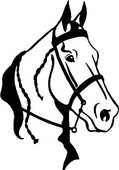 Directions: You are a team of veterinarians faced with determining the best course of action in the face of a difficult situation. Read the scenario below and discuss, as a team, the consequences of each possible decision. Come up with what your team believes is the most ethical conclusion and prepare to explain to the rest of the class the reasoning behind your choice.A valuable yearling thoroughbred horse is found at pasture with what looks like a badly injured left fore fetlock joint. After phoning your vet clinic, the farm manager contacts the insurance broker and their adjuster gives permission for euthanasia on humane grounds based on a presumed fracture with a poor prognosis. Your group of veterinarians radiographs the limb and diagnoses an injury that should respond well to cast application, although racing performance will most likely be impaired. The owner requests that you euthanize the horse because the insurance broker has promised payment of thirty thousand dollars. Your clinic phones the insurance broker and advises him that the condition is treatable. You are advised that the insurance broker has decided to make the payment to the owner out of kindness because the farm has not had a claim for several years.Paraphrased from An Introduction to Veterinary Medical Ethics: Theory and Cases by Bernard E. RollinNotes:____________________________________________________________________________________________________________________________________________________________________________________________________________________________________________________________________________________________________________________________________________________________________________________________________________________________________________________________________________________________________________________________________________________________Ethics in Veterinary MedicineNames: ____________________________________________________________________________________________________________________________________________________________________ _________________________________________________________